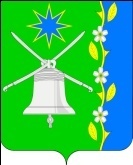 АДМИНИСТРАЦИЯ НОВОБЕЙСУГСКОГО СЕЛЬСКОГО ПОСЕЛЕНИЯ ВЫСЕЛКОВСКОГО РАЙОНАПОСТАНОВЛЕНИЕот 05.12.2022.                                                                                        №82станица НовобейсугскаяО признании утратившими силу  постановлений администрации Новобейсугского сельского поселения Выселковского района В целях приведения нормативно правовых актов администрации Новобейсугского сельского поселения Выселковского района действующему  законодательству  п о с т а н о в л я ю: 	1. Считать утратившими силу следующие постановления администрации Новобейсугского сельского поселения Выселковского района:1.1 постановление администрации Новобейсугского сельского поселения Выселковского района от 25 мая 2016 года №93 «Об утверждении порядка размещения сведений о доходах, расходах, об имуществе и обязательствах имущественного характера лиц, замещающих муниципальные должности, муниципальных служащих и членов их семей на официальном сайте органа местного самоуправления и предоставление этих сведений средствам массовой информации для опубликования»;1.2 постановление администрации Новобейсугского сельского поселения Выселковского района от 31 марта 2021 года №16 «О внесении изменений в постановление администрации Новобейсугского сельского поселения Выселковского района от 25 мая 2016 года №93 «Об утверждении порядка размещения сведений о доходах, расходах, об имуществе и обязательствах имущественного характера лиц, замещающих муниципальные должности, муниципальных служащих и членов их семей на официальном сайте органа местного самоуправлен6ия и предоставление этих сведений средствам массовой информации для опубликования»».2. Постановление  обнародовать и разместить  на официальном сайте администрации Новобейсугского сельского поселения Выселковского района в сети Интернет.          3. Контроль за выполнением данного постановления возложить на начальника общего отдела  администрации Новобейсугского сельского поселения Выселковского района В.В.Алексеенко.           4. Постановление вступает в силу со дня его подписания.Глава Новобейсугского сельского поселенияВыселковского района                                                                   В.В.ВасиленкоЛИСТ СОГЛАСОВАНИЯпроекта постановления администрации Новобейсугского сельского поселения Выселковского района от _________________ № _____ «О признании утратившими силу  постановлений администрации Новобейсугского сельского поселения Выселковского района»Проект подготовлен и внесен: Общим отделомадминистрации Новобейсугскогосельского поселенияВыселковского района     Начальник общего отдела                                                            В.В. Алексеенко«___»_____________2022г.Проект согласован:Эксперт администрации Новобейсугскогосельского поселенияВыселковского района                                                                     Е.А.Манелова«___»________________2022г.Начальник отдела земельных и архитектурных отношений администрации Новобейсугскогосельского поселенияВыселковского района                                                                             Е.А.Бевза«___»________________2022г.ЗАЯВКАК ПОСТАНОВЛЕНИЮНаименование вопроса:  «О признании утратившими силу  постановлений администрации Новобейсугского сельского поселения Выселковского района»Проект внесен общим отделом  администрации Новобейсугского сельского поселения Выселковского района, В.В. Алексеенко, начальникомРаспоряжение разослать:Администрация Новобейсугского сельского поселения Выселковскогорайона: - В.В. Алексеенко, начальнику общего отдела; 2. Прокуратура Выселковского района.__________________                                                      «___»___________2022г. 